Weź udział w XIII edycji Powiatowego Konkursu „CYWILIZACJA MIŁOŚCI”      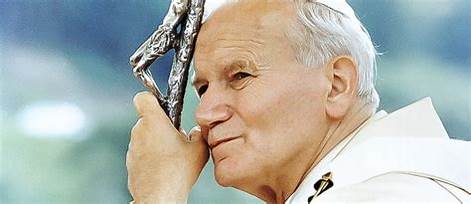 Zespół Szkół Ekonomicznych im. Janusza Korczaka w Dębicyoraz Parafia pw. Matki Bożej Anielskiej w Dębicyogłaszają XIII  Powiatowy Konkurs CYWILIZACJA MIŁOŚCIdla młodzieży szkół gimnazjalnych i ponadgimnazjalnych powiatu dębickiego Temat przewodni tegorocznej edycji Konkursu:„Być prawdziwie wolnym”„Być prawdziwie wolnym  – to znaczy używać swej wolności dla tego, co jest prawdziwym dobrem” (Jan Paweł II)Tematyka konkursu jest związana z nauczaniem Ojca Świętego Jana Pawła II, który wielokrotnie wzywał ludzkość do budowania cywilizacji miłości.Celem konkursu jest uczczenie pamięci Ojca Świętego i przypomnienie, jak wielką nadzieję pokładał on w człowieku.Zwieńczeniem konkursu będzie prezentacja prac i wręczenie nagród oraz kameralne spotkanie przy muzyce. Zasady uczestnictwa1. Konkurs skierowany jest do młodzieży szkół powiatu dębickiego i odbędzie się w dwóch 
     kategoriach:  - POEZJA ( wiersz własnego autorstwa)  - OBRAZ  ( fotografia cyfrowa)2. Każdy uczestnik Konkursu może przesłać drogą elektroniczną dwie prace w każdej 
     kategorii.  Do prac należy dołączyć informację o autorze pracy (imię i nazwisko autora, 
     wiek, adres, telefon, nazwę szkoły) oraz imię i nazwisko opiekuna.      Prace należy przesyłać do dnia 31 maja 2019 r. na adres: cywilizacjajp2@wp.pl4. Oceny prac dokona powołana przez organizatora komisja konkursowa.
5. W każdej kategorii przyznane zostaną nagrody rzeczowe za I, II, III miejsce 
      oraz wyróżnienia.6.   Decyzje komisji konkursowej są ostateczne.7.  Uroczyste wręczenie nagród nastąpi początkiem czerwca 2019 r. O dokładnym terminie 
       uczestnicy i opiekunowie zostaną powiadomieni drogą mailową. SERDECZNIE ZAPRASZAMY DO UCZESTNICTWA W KONKURSIE!                                                                		                  Organizatorzy Konkursu                                                               		 Barbara Podlasek  i  Małgorzata Drozdowska                                                                		  Zespół Szkół Ekonomicznych im. J. Korczaka 
                                                                                                          w Dębicy                                                                                      ( telefon kontaktowy: 504 029 978 )